Министерство образования Новосибирской областиГосударственное автономное профессиональноеобразовательное учреждение Новосибирской области«Новосибирский колледж парикмахерского искусства»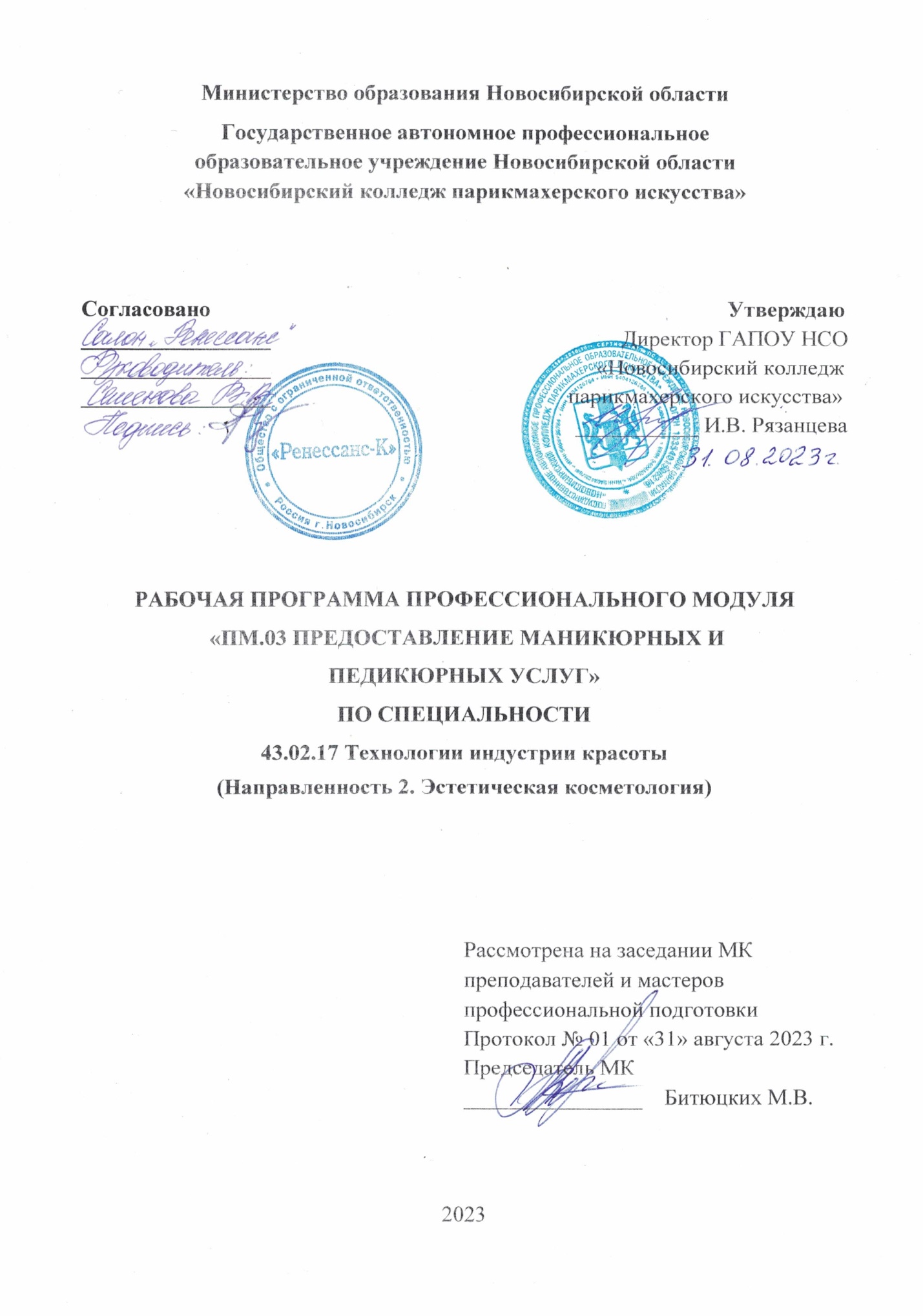 РАБОЧАЯ ПРОГРАММА ПРОФЕССИОНАЛЬНОГО МОДУЛЯ «ПМ.02 ПРЕДОСТАВЛЕНИЕ КОСМЕТИЧЕСКИХ УСЛУГ»ПО СПЕЦИАЛЬНОСТИ43.02.17 Технологии индустрии красоты(Направленность 2. Эстетическая косметология)2023Рабочая  программа профессионального модуля разработана на основе Федерального государственного образовательного стандарта среднего профессионального образования (далее – ФГОС СПО) по специальности 43.02.17 Технологии индустрии красоты, укрупненная группа профессий 43.00.00 Сервис и туризм. Срок получения СПО по ППССЗ в очной форме обучения – 2 года 10 месяцев.Организация-разработчик: ГАПОУ НСО «Новосибирский колледж парикмахерского искусства» Разработчики:Квачева М.А., зам директора по УПР Черницкая Н.В., методист ВКСупрун Е.В., преподаватель ВККРассмотрена и рекомендована к утверждению на заседании методической комиссии преподавателей и мастеров профессиональной подготовки31.08.2023 г.   протокол № 1 ©  ГАПОУ НСО «Новосибирский колледж парикмахерского искусства», 2023СОДЕРЖАНИЕ1. ОБЩАЯ ХАРАКТЕРИСТИКА РАБОЧЕЙ ПРОГРАММЫ ПРОФЕССИОНАЛЬНОГО МОДУЛЯ«ПМ.02 Предоставление косметических услуг»	1.1. Цель и планируемые результаты освоения профессионального модуля	В результате изучения профессионального модуля обучающийся должен освоить вид деятельности «Предоставление косметических услуг» и соответствующие ему общие компетенции и профессиональные компетенции:Перечень общих компетенций1.1.2. Перечень профессиональных компетенций1.1.3. В результате освоения профессионального модуля обучающийся долженКоличество часов, отводимое на освоение профессионального модуляВсего часов – 1176 часов	в том числе в форме практической подготовки – 660 часовИз них на освоение МДК – 960 часов:    МДК.02.01 – 84 часа,     МДК.02.02 – 474 часа,     МДК.02.03 – 402 часа	в том числе самостоятельная работа по всем МДК – 112 часов    практики – 216 часов, 	в том числе учебная - 144 часа				       производственная - 72 часаПромежуточная аттестация - 26 часовИтого – 1202 часа2. СТРУКТУРА И СОДЕРЖАНИЕ ПРОФЕССИОНАЛЬНОГО МОДУЛЯ2.1. Структура профессионального модуля ПМ.02 Предоставление косметических услуг2.2. Тематический план и содержание профессионального модуля ПМ.02 Предоставление косметических услуг3. УСЛОВИЯ РЕАЛИЗАЦИИ ПРОГРАММЫПРОФЕССИОНАЛЬНОГО МОДУЛЯПМ. 02. «ПРЕДОСТАВЛЕНИЕ КОСМЕТИЧЕСКИХ УСЛУГ»3.1. Для реализации программы профессионального модуля предусмотрены следующие специальные помещения: Кабинет теоретических занятий, оснащенный в соответствии с п. 6.1.2.1 ООП по специальности.Лаборатории «Технологии косметических услуг», «Технологии услуг по уходу за телом», оснащенные в соответствии с п. 6.1.2.3 ООП по специальности.Мастерская «Салон эстетических, косметических услуг», оснащенная в соответствии с п. 6.1.2.4 ООП по данной специальности.Оснащенные базы практики в соответствии с п. 6.1.2.5 ООП по специальности.3.2. Информационное обеспечение реализации программыДля реализации программы библиотечный фонд образовательной организации имеет печатные и/или электронные образовательные и информационные ресурсы для использования в образовательном процессе. 3.2.1. Основные печатные издания 1. Бурцевский А.В. Выполнение комплекса косметических услуг по уходу за телом: учеб. для студ. учр. СПО / А.В. Бурцевский. – М.: ИЦ «Академия», 2018. – 288с.2. Остроумова, Е. Б. Основы косметологии. Макияж : учебное пособие для сред-него профессионального образования / Е. Б. Остроумова. — 2-е изд., испр. и доп. — Москва : Издательство Юрайт, 2021. — 180 с. — (Профессиональное образование). — ISBN 978-5-534-07035-4. — Текст : электронный // ЭБС Юрайт [сайт]. — URL: https://urait.ru/bcode/452642 3. Урбанский, А. С. Основы косметологии: массаж и диетология : учебное пособие для среднего профессионального образования / А. С. Урбанский, Н. Г. Коновалова, С. Ю. Рудник. — 2-е изд., испр. и доп. — Москва : Издательство Юрайт, 2021. — 154 с. — (Профессиональное образование). — ISBN 978-5-534-09923-2. — Текст : электронный // ЭБС Юрайт [сайт]. — URL: https://urait.ru/bcode/454818 4. Классический массаж. Основы теории и практики. Учебное пособие (+ DVD) / Н.В. Павлухина, Л.В Акопян, Е.А. Безбородова и др. – Москва: Наука и техника, 2019. – 
496 с.5. Козлов В.И., Анатомия мышц. Учебное пособие / Валентин Козлов, Ольга Гурова.- М.: Практическая медицина, 2021.- 176 с. 3.2.2. Электронные издания (электронные ресурсы) Костюкова, Э. О. Сестринское дело в косметологии. Практикум : учебное пособие для СПО / Э. О. Костюкова, О. О. Симонова. — 3-е стер. — Санкт-Петербург : Лань, 2021. — 124 с. — ISBN 978-5-8114-8674-8. — Текст : электронный // Лань : электронно-библиотечная система. — URL: https://e.lanbook.com/book/179157 (дата обращения: 03.04.2022). — Режим доступа: для авториз. пользователей.Остроумова, Е. Б.  Основы косметологии. Макияж : учебное пособие для среднего профессионального образования / Е. Б. Остроумова. — 2-е изд., испр. и доп. — Москва : Издательство Юрайт, 2021. — 180 с. — (Профессиональное образование). — ISBN 978-5-534-07035-4. — Текст : электронный // ЭБС Юрайт [сайт]. — URL: https://urait.ru/bcode/452642Урбанский, А. С.  Основы косметологии: массаж и диетология : учебное пособие для среднего профессионального образования / А. С. Урбанский, Н. Г. Коновалова, С. Ю. Рудник. — 2-е изд., испр. и доп. — Москва : Издательство Юрайт, 2021. — 154 с. — (Профессиональное образование). — ISBN 978-5-534-09923-2. — Текст : электронный // ЭБС Юрайт [сайт]. — URL: https://urait.ru/bcode/454818Юдакова, О. Ф. Основы реабилитации. Общий массаж / О. Ф. Юдакова. — 3-е изд., стер. — Санкт-Петербург : Лань, 2022. — 88 с. — ISBN 978-5-8114-9649-5. — Текст : электронный // Лань : электронно-библиотечная система. — URL: https://e.lanbook.com/book/198614 (дата обращения: 03.04.2022). — Режим доступа: для авториз. пользователей.3.2.3. Дополнительные источникиМолочкова, Ю.В. Дерматология. Краткий справочник / Ю.В. Молочкова. – ГЭОТАР-Медиа, 2017. – 112 с.Анатомический атлас [Электронный ресурс]. URL: http://www.anatomy.tjЯ косметолог [Электронный ресурс]. URL: http://beauty.net.ru/kosmetolog/Я косметолог [Электронный ресурс]. URL: http://pf-k.ruЯ визажист [Электронный ресурс]. URL: http://beauty.net.ru/vizage/Я визажист [Электронный ресурс]. URL: http://pf-v.ru4. КОНТРОЛЬ И ОЦЕНКА РЕЗУЛЬТАТОВ ОСВОЕНИЯ ПРОФЕССИОНАЛЬНОГО МОДУЛЯПМ. 02 ПРЕДОСТАВЛЕНИЕ КОСМЕТИЧЕСКИХ УСЛУГСтр.ОБЩАЯ ХАРАКТЕРИСТИКА РАБОЧЕЙ ПРОГРАММЫ ПРОФЕССИОНАЛЬНОГО МОДУЛЯ4СТРУКТУРА И СОДЕРЖАНИЕ ПРОФЕССИОНАЛЬНОГО МОДУЛЯ8УСЛОВИЯ РЕАЛИЗАЦИИ ПРОФЕССИОНАЛЬНОГО МОДУЛЯ22КОНТРОЛЬ И ОЦЕНКА РЕЗУЛЬТАТОВ ОСВОЕНИЯ ПРОФЕССИОНАЛЬНОГО МОДУЛЯ24КодНаименование общих компетенцийОК 01.Выбирать способы решения задач профессиональной деятельности применительно к различным контекстамОК 02.Использовать современные средства поиска, анализа и интерпретации информации, и информационные технологии для выполнения задач профессиональной деятельности ОК 03.Планировать и реализовывать собственное профессиональное и личностное развитие, предпринимательскую деятельность в профессиональной сфере, использовать знания по финансовой грамотности в различных жизненных ситуацияхОК 04.Эффективно взаимодействовать и работать в коллективе и командеОК 05.Осуществлять устную и письменную коммуникацию на государственном языке Российской Федерации с учетом особенностей социального и культурного контекстаОК 06.Проявлять гражданско-патриотическую позицию, демонстрировать осознанное поведение на основе традиционных общечеловеческих ценностей, в том числе с учетом гармонизации межнациональных и межрелигиозных отношений, применять стандарты антикоррупционного поведенияОК 07.Содействовать сохранению окружающей среды, ресурсосбережению, применять знания об изменении климата, принципы бережливого производства, эффективно действовать в чрезвычайных ситуацияхОК 08.Использовать средства физической культуры для сохранения и укрепления здоровья в процессе профессиональной деятельности и поддержания необходимого уровня физической подготовленностиОК 09.Пользоваться профессиональной документацией на государственном и иностранном языкахКодНаименование видов деятельности и профессиональных компетенцийВД 2Предоставление косметических услугПК.2.1Выполнять косметические услуги по уходу за кожей лица, шеи и зоны декольте ПК.2.2Выполнять косметические услуги по уходу за телом ПК 2.3.Выполнять услуги по оформлению бровей и ресниц различными техниками с учетом запроса клиента ПК 2.4.Выполнять коррекцию волосяного покрова различных частей тела ПК 2.5Выполнять санитарно-эпидемиологические требования при предоставлении косметических услугПК 2.6 (в)Выполнять различные виды салонного и специфического макияжаВладеть навыками оценки состояния тела и кожи, определения и согласование с клиентом вида эстетических услуг;выполнения косметических услуг по уходу за кожей лица, шеи и зоны декольте; выполнения косметических услуг по уходу за телом; выполнения услуг по оформлению бровей и ресниц различными техниками с учетом запроса клиента; выполнения услуг по наращиванию и ламинированию ресниц;выполнения коррекции волосяного покрова различных частей тела различными способами;выполнения различных видов салонного и специфического макияжа;соблюдения санитарно-эпидемиологических требований, требований безопасности и охраны труда при предоставлении косметических услуг; контроля безопасности и подготовки рабочего места, инструментов, приспособлений;применения средств индивидуальной защиты;Уметьприменять правила бережливого производства;организовывать рабочее место;определять вид необходимой косметической услуги в соответствии с состоянием тела и кожи, возрастными особенностями и пожеланием клиента; выполнять косметические услуги по уходу за кожей лица, шеи и зоны декольте; выполнять косметические услуги по уходу за телом; выполнять услуги по оформлению бровей и ресниц различными техниками с учетом запроса клиента; выполнять классическое наращивание ресниц;выполнять ламинирование ресниц с учетом анатомического строения глаз клиента. выполнять коррекцию волосяного покрова различных частей тела;выполнять различные виды салонного и специфического макияжа;соблюдать санитарно-эпидемиологические требования, требования безопасности и охраны труда при предоставлении косметических услуг;применять средства индивидуальной защиты;консультировать клиентов по домашнему профилактическому уходу за кожей лица, шеи и зоны декольте, за телом, за кожей кистей рук и стоп, за ногтямиЗнатьпсихологию общения и профессиональную этику при выполнении косметических услуг; правила, современные формы и методы обслуживания потребителя косметических услуг; устройство, правила эксплуатации и хранения применяемого оборудования, инструментов для выполнения косметических услуг; виды и типы оборудования, возможности их применения для выполнения косметических услуг;состав и свойства препаратов для выполнения косметических услуг; нормы расхода косметических средств и используемых материалов при выполнении косметических услуг; показания и противопоказания выполнения косметических услуг; технологии выполнения косметических услуг; правила оказания первой помощи при выполнении косметических услуг; санитарно-эпидемиологические требования к размещению, устройству, оборудованию, содержанию и режиму работы организаций коммунально-бытового назначения для выполнения косметических услуг;основы анатомии, физиологии, гистологии кожи и ее придатков; общие признаки кожных заболеваний, особенности аллергических реакций кожи; возрастные особенности кожи;колористические типы внешности и формы лица;состав и свойства декоративной косметики, используемой при выполнении салонных видов макияжа;технологии выполнения различных видов салонного и специфического макияжа;санитарно-эпидемиологические требования к размещению, устройству, оборудованию, содержанию и режиму работы организаций коммунально-бытового назначения для выполнения косметических услуг;требования безопасности и охраны труда при предоставлении косметических услуг;правила домашнего профилактического ухода за кожей лица, шеи и зоны декольте, за телом, за кожей кистей рук и стоп, за ногтямиКоды профессиональных, общих компетенций, личностных результатовНаименования разделов профессионального модуляВсего, час.В т.ч. в форме практической подготовкиОбъем профессионального модуля, ак. часОбъем профессионального модуля, ак. часОбъем профессионального модуля, ак. часОбъем профессионального модуля, ак. часОбъем профессионального модуля, ак. часОбъем профессионального модуля, ак. часОбъем профессионального модуля, ак. часКоды профессиональных, общих компетенций, личностных результатовНаименования разделов профессионального модуляВсего, час.В т.ч. в форме практической подготовкиОбучение по МДКОбучение по МДКОбучение по МДКОбучение по МДКОбучение по МДКПрактикаПрактикаКоды профессиональных, общих компетенций, личностных результатовНаименования разделов профессионального модуляВсего, час.В т.ч. в форме практической подготовкиВсегоЛабораторных  и практических занятийВ том числеВ том числеПАУчебнаяПроизводственнаяКоды профессиональных, общих компетенций, личностных результатовНаименования разделов профессионального модуляВсего, час.В т.ч. в форме практической подготовкиВсегоЛабораторных  и практических занятийКурсовых работ (проектов)Самостоя тельная работаПАУчебнаяПроизводственная1234567891011ПК 2.5ОК 01-09ЛР 1 – ЛР 4, ЛР 6 – ЛР 11, ЛР 13 – ЛР 15МДК 02.01 Санитарно-гигиеническая подготовка зоны обслуживания для предоставления косметических услуг 84-84--86-ПК 2.1, ПК 2.3, ПК 2.6ОК 01-09ЛР 1 – ЛР 4, ЛР 6 – ЛР 11, ЛР 13 – ЛР 15МДК.02.02 Выполнение косметических услуг по уходу за кожей лица, шеи и зоны декольте 5462404742403056672ПК 2.2, ПК 2.4ОК 01-09ЛР 1 – ЛР 4, ЛР 6 – ЛР 11, ЛР 13 – ЛР 15МДК.02.03 Выполнение косметических услуг по уходу за телом, эстетической коррекции тела клиента474204402204-486+8 по ПМ72Производственная практика (по профилю специальности), часов 7272Всего:1176444960444301122614472Наименование разделов и тем профессионального модуля (ПМ), меж- дисциплинарных курсов (МДК)Содержание учебного материала,лабораторные работы и практические занятия, самостоятельная учебная работа обучающихся, курсовая работа (проект)Содержание учебного материала,лабораторные работы и практические занятия, самостоятельная учебная работа обучающихся, курсовая работа (проект)Содержание учебного материала,лабораторные работы и практические занятия, самостоятельная учебная работа обучающихся, курсовая работа (проект)Объем, акад. ч / в т. ч. в форме практической под готовки, акад. ч123МДК. 02.01 «Санитарно-гигиеническая подготовка зоны обслуживания для предоставления косметических услуг»МДК. 02.01 «Санитарно-гигиеническая подготовка зоны обслуживания для предоставления косметических услуг»МДК. 02.01 «Санитарно-гигиеническая подготовка зоны обслуживания для предоставления косметических услуг»МДК. 02.01 «Санитарно-гигиеническая подготовка зоны обслуживания для предоставления косметических услуг»84/0Раздел 1. Основы микробиологии, вирусологии, иммунологии Раздел 1. Основы микробиологии, вирусологии, иммунологии Раздел 1. Основы микробиологии, вирусологии, иммунологии Раздел 1. Основы микробиологии, вирусологии, иммунологии Содержание учебного материалаСодержание учебного материалаСодержание учебного материала34/0Тема 1.1. Общая характеристика микроорганизмовОбщая характеристика микроорганизмов, их роль в природе и жизни человека. Цель и задачи микробиологии. История развития микробиологии. Роль микроорганизмов в жизни человека и общества. Название микроорганизма в соответствии с бинарной номенклатурой. Патогенные и условно-патогенные микроорганизмы. Прокариоты и эукариоты. Систематика и номенклатура микроорганизмов. Общая характеристика микроорганизмов, их роль в природе и жизни человека. Цель и задачи микробиологии. История развития микробиологии. Роль микроорганизмов в жизни человека и общества. Название микроорганизма в соответствии с бинарной номенклатурой. Патогенные и условно-патогенные микроорганизмы. Прокариоты и эукариоты. Систематика и номенклатура микроорганизмов. Общая характеристика микроорганизмов, их роль в природе и жизни человека. Цель и задачи микробиологии. История развития микробиологии. Роль микроорганизмов в жизни человека и общества. Название микроорганизма в соответствии с бинарной номенклатурой. Патогенные и условно-патогенные микроорганизмы. Прокариоты и эукариоты. Систематика и номенклатура микроорганизмов. 4Тема 1.2. Значение микроорганизмов в природе и жизни человекаРаспространение микроорганизмов в природе, возможные экологические ниши. Характер взаимоотношений микро- и макроорганизма: нейтрализм и симбиоз. Симбиотические отношение, их значение для человека. Сущность дезинфекции и стерилизации. Понятие об асептике и антисептике. Значение нормальной микрофлоры организма здорового человека. Микрофлора кожи, дыхательных путей, ЖКТ. Понятие о резидентной и транзиторной микрофлоре.Распространение микроорганизмов в природе, возможные экологические ниши. Характер взаимоотношений микро- и макроорганизма: нейтрализм и симбиоз. Симбиотические отношение, их значение для человека. Сущность дезинфекции и стерилизации. Понятие об асептике и антисептике. Значение нормальной микрофлоры организма здорового человека. Микрофлора кожи, дыхательных путей, ЖКТ. Понятие о резидентной и транзиторной микрофлоре.Распространение микроорганизмов в природе, возможные экологические ниши. Характер взаимоотношений микро- и макроорганизма: нейтрализм и симбиоз. Симбиотические отношение, их значение для человека. Сущность дезинфекции и стерилизации. Понятие об асептике и антисептике. Значение нормальной микрофлоры организма здорового человека. Микрофлора кожи, дыхательных путей, ЖКТ. Понятие о резидентной и транзиторной микрофлоре.4Тема 1.3. Классификация бактерийКлассификация бактерий. Основы морфологии бактерий. Принципы подразделения бактерий на группы. Морфологические особенности бактерий разных групп. Строение бактериальной клетки, структурные основные компоненты. Особенности строения Гр. + и Гр. – бактерий. Классификация бактерий. Основы морфологии бактерий. Принципы подразделения бактерий на группы. Морфологические особенности бактерий разных групп. Строение бактериальной клетки, структурные основные компоненты. Особенности строения Гр. + и Гр. – бактерий. Классификация бактерий. Основы морфологии бактерий. Принципы подразделения бактерий на группы. Морфологические особенности бактерий разных групп. Строение бактериальной клетки, структурные основные компоненты. Особенности строения Гр. + и Гр. – бактерий. 2Тема 1.4. Физиология бактерийФизиология бактерий. Типы питания бактерий. Ферменты бактерий и их значение. Пигменты бактерий, классификация. Токсины – ядовитые вещества, выделяемые бактериальной клеткой. Понятие эндо- и экзотоксинов. Дыхание бактерий (понятие об анаэробах и аэробах). Рост и размножение бактерий. Физиология бактерий. Типы питания бактерий. Ферменты бактерий и их значение. Пигменты бактерий, классификация. Токсины – ядовитые вещества, выделяемые бактериальной клеткой. Понятие эндо- и экзотоксинов. Дыхание бактерий (понятие об анаэробах и аэробах). Рост и размножение бактерий. Физиология бактерий. Типы питания бактерий. Ферменты бактерий и их значение. Пигменты бактерий, классификация. Токсины – ядовитые вещества, выделяемые бактериальной клеткой. Понятие эндо- и экзотоксинов. Дыхание бактерий (понятие об анаэробах и аэробах). Рост и размножение бактерий. 2Тема 1.5. Классификация грибовКлассификация грибов. Строение и особенности физиологии грибов. Классификация грибов: низшие и высшие грибы, совершенные и несовершенные грибы. Особенности питания и дыхания грибов. Устойчивость грибов к факторам окружающей среды. Патогенные дрожжи и дрожжеподобные грибы.Классификация грибов. Строение и особенности физиологии грибов. Классификация грибов: низшие и высшие грибы, совершенные и несовершенные грибы. Особенности питания и дыхания грибов. Устойчивость грибов к факторам окружающей среды. Патогенные дрожжи и дрожжеподобные грибы.Классификация грибов. Строение и особенности физиологии грибов. Классификация грибов: низшие и высшие грибы, совершенные и несовершенные грибы. Особенности питания и дыхания грибов. Устойчивость грибов к факторам окружающей среды. Патогенные дрожжи и дрожжеподобные грибы.4Тема 1.6. Общая характеристика простейшихОбщая характеристика и классификация простейших. Особенности их морфологии и жизнедеятельности. Устойчивость простейших к факторам окружающей среды. Возбудители протозойных инвазий. Пути заражения и жизненный цикл развития паразитов. Общая характеристика и классификация простейших. Особенности их морфологии и жизнедеятельности. Устойчивость простейших к факторам окружающей среды. Возбудители протозойных инвазий. Пути заражения и жизненный цикл развития паразитов. Общая характеристика и классификация простейших. Особенности их морфологии и жизнедеятельности. Устойчивость простейших к факторам окружающей среды. Возбудители протозойных инвазий. Пути заражения и жизненный цикл развития паразитов. 2Тема 1.7. Классификация вирусов. БактериофагиОсобенности классификации и таксономии вирусов. Различные формы вирионов. Особенности строения вирусов. Устойчивость вирусов к факторам окружающей среды. Вирусы бактерий - бактериофаги и их особенности. Особенности классификации и таксономии вирусов. Различные формы вирионов. Особенности строения вирусов. Устойчивость вирусов к факторам окружающей среды. Вирусы бактерий - бактериофаги и их особенности. Особенности классификации и таксономии вирусов. Различные формы вирионов. Особенности строения вирусов. Устойчивость вирусов к факторам окружающей среды. Вирусы бактерий - бактериофаги и их особенности. 2Тема 1.8. Понятие об инфекцииПонятие об инфекции, инфекционном процессе. Механизмы и пути передачи инфекции. Характеристика источников инфекции. Формы инфекции. Понятие о патогенности и вирулентности микроорганизмов. Понятие об инфекции, инфекционном процессе. Механизмы и пути передачи инфекции. Характеристика источников инфекции. Формы инфекции. Понятие о патогенности и вирулентности микроорганизмов. Понятие об инфекции, инфекционном процессе. Механизмы и пути передачи инфекции. Характеристика источников инфекции. Формы инфекции. Понятие о патогенности и вирулентности микроорганизмов. 4Тема 1.9. Понятие об эпидемическом процессеПонятие об эпидемическом процессе. Схема эпид. процесса: источник возбудителя инфекционного заболевания, механизм, пути и факторы распространения возбудителей во внешней среде, восприимчивый организм. Понятие об эпидемическом процессе. Схема эпид. процесса: источник возбудителя инфекционного заболевания, механизм, пути и факторы распространения возбудителей во внешней среде, восприимчивый организм. Понятие об эпидемическом процессе. Схема эпид. процесса: источник возбудителя инфекционного заболевания, механизм, пути и факторы распространения возбудителей во внешней среде, восприимчивый организм. 4Тема 1.10. Основы учения об иммунитете. Неспецифические факторы защиты организмаПроисхождение термина иммунитет. Иммунология, ее задачи и направления развития. Виды иммунитета: наследственный иммунитет (врожденный, видовой), приобретенный иммунитет (естественный и искусственный). Неспецифические факторы защиты организма. Особенности фагоцитоза. Природа комплемента, его механизм действия и функции. Происхождение термина иммунитет. Иммунология, ее задачи и направления развития. Виды иммунитета: наследственный иммунитет (врожденный, видовой), приобретенный иммунитет (естественный и искусственный). Неспецифические факторы защиты организма. Особенности фагоцитоза. Природа комплемента, его механизм действия и функции. Происхождение термина иммунитет. Иммунология, ее задачи и направления развития. Виды иммунитета: наследственный иммунитет (врожденный, видовой), приобретенный иммунитет (естественный и искусственный). Неспецифические факторы защиты организма. Особенности фагоцитоза. Природа комплемента, его механизм действия и функции. 6Раздел 2.  Основы дерматологии Раздел 2.  Основы дерматологии Раздел 2.  Основы дерматологии Раздел 2.  Основы дерматологии Содержание учебного материалаСодержание учебного материалаСодержание учебного материала34/0Тема 2.1. Строение и функции кожиКожа – наружный покров тела человека. Анатомо-физиологические особенности и функции кожи. Структурно-морфологическая характеристика кожи. Основные функции кожи. Придатки кожи. Микрофлора здоровой кожи. Кожа как орган иммунитета. Кожа – наружный покров тела человека. Анатомо-физиологические особенности и функции кожи. Структурно-морфологическая характеристика кожи. Основные функции кожи. Придатки кожи. Микрофлора здоровой кожи. Кожа как орган иммунитета. Кожа – наружный покров тела человека. Анатомо-физиологические особенности и функции кожи. Структурно-морфологическая характеристика кожи. Основные функции кожи. Придатки кожи. Микрофлора здоровой кожи. Кожа как орган иммунитета. 4Тема 2.2. Влияние внешних и внутренних факторов на кожуВнешние и внутренние факторы, воздействующие на кожу и слизистые. Врожденные и приобретенные дерматозы. Субъективные симптомы дерматозов. Осмотр кожных проявлений. Объективные симптомы дерматозов - сыпи. Первичные и вторичные морфологические элементы. Внешние и внутренние факторы, воздействующие на кожу и слизистые. Врожденные и приобретенные дерматозы. Субъективные симптомы дерматозов. Осмотр кожных проявлений. Объективные симптомы дерматозов - сыпи. Первичные и вторичные морфологические элементы. Внешние и внутренние факторы, воздействующие на кожу и слизистые. Врожденные и приобретенные дерматозы. Субъективные симптомы дерматозов. Осмотр кожных проявлений. Объективные симптомы дерматозов - сыпи. Первичные и вторичные морфологические элементы. 4Тема 2.3. Бактериальные заболевания кожиГнойничковые заболевания кожи. Стафилококковые пиодермии (остеофолликулит, сикоз, фурункул, карбункул, гидраденит). Стрептококковые пиодермии (импетиго, заеда, паронихия, эктима). Этиология и патогенез, клинические проявления, принципы лечения пиодермий. Гнойничковые заболевания кожи. Стафилококковые пиодермии (остеофолликулит, сикоз, фурункул, карбункул, гидраденит). Стрептококковые пиодермии (импетиго, заеда, паронихия, эктима). Этиология и патогенез, клинические проявления, принципы лечения пиодермий. Гнойничковые заболевания кожи. Стафилококковые пиодермии (остеофолликулит, сикоз, фурункул, карбункул, гидраденит). Стрептококковые пиодермии (импетиго, заеда, паронихия, эктима). Этиология и патогенез, клинические проявления, принципы лечения пиодермий. 4Тема 2.4. Грибковые и вирусные заболевания кожиГрибковые и вирусные заболевания кожи. Этиология, патогенез и клинические проявления грибковых и вирусных заболеваний кожи.Грибковые и вирусные заболевания кожи. Этиология, патогенез и клинические проявления грибковых и вирусных заболеваний кожи.Грибковые и вирусные заболевания кожи. Этиология, патогенез и клинические проявления грибковых и вирусных заболеваний кожи.2Тема 2.5. Болезни волос, желез кожиБолезни волос, сальных и потовых желез кожи. Этиология, патогенез и клинические проявления заболеваний (алопеция, себорея, гипергидроз, угри).Болезни волос, сальных и потовых желез кожи. Этиология, патогенез и клинические проявления заболеваний (алопеция, себорея, гипергидроз, угри).Болезни волос, сальных и потовых желез кожи. Этиология, патогенез и клинические проявления заболеваний (алопеция, себорея, гипергидроз, угри).2Тема 2.6. ДерматозоонозыДерматозоонозы (чесотка, педикулез). Источники и пути распространения дерматозоонозов. Признаки и клинические проявления  Дерматозоонозы (чесотка, педикулез). Источники и пути распространения дерматозоонозов. Признаки и клинические проявления  Дерматозоонозы (чесотка, педикулез). Источники и пути распространения дерматозоонозов. Признаки и клинические проявления  2Тема 2.7. Аллергодерма-тозыАллергодерматозы. Аллергические дерматиты, токсидермии, экзема, атопический дерматит, крапивница. Этиология и патогенез аллергических реакций. Клинические проявления. Первая помощь при аллергических реакциях. Аллергодерматозы. Аллергические дерматиты, токсидермии, экзема, атопический дерматит, крапивница. Этиология и патогенез аллергических реакций. Клинические проявления. Первая помощь при аллергических реакциях. Аллергодерматозы. Аллергические дерматиты, токсидермии, экзема, атопический дерматит, крапивница. Этиология и патогенез аллергических реакций. Клинические проявления. Первая помощь при аллергических реакциях. 4Тема 2.8. Болезни кожи с мультифакториальной и аутоиммунной этиологиейБолезни кожи с мультифакториальной и аутоиммунной этиологией. Этиология, патогенез и клинические проявления заболеваний (псориаз, склеродермия, СКВ, пузырные дерматозы).Болезни кожи с мультифакториальной и аутоиммунной этиологией. Этиология, патогенез и клинические проявления заболеваний (псориаз, склеродермия, СКВ, пузырные дерматозы).Болезни кожи с мультифакториальной и аутоиммунной этиологией. Этиология, патогенез и клинические проявления заболеваний (псориаз, склеродермия, СКВ, пузырные дерматозы).4Тема 2.9. Геронтокосмето-логияГеронтокосметология: возрастные особенности кожного покрова. Старение кожи. Внешние признаки старения кожи. Возрастные изменения кожного покрова и волос.Геронтокосметология: возрастные особенности кожного покрова. Старение кожи. Внешние признаки старения кожи. Возрастные изменения кожного покрова и волос.Геронтокосметология: возрастные особенности кожного покрова. Старение кожи. Внешние признаки старения кожи. Возрастные изменения кожного покрова и волос.4Тема 2.10. Новообразования кожиДоброкачественные и злокачественные новообразования кожи. Этиология, патогенез и клинические проявления.Доброкачественные и злокачественные новообразования кожи. Этиология, патогенез и клинические проявления.Доброкачественные и злокачественные новообразования кожи. Этиология, патогенез и клинические проявления.4Раздел 3. Санитария и гигиена косметических услугРаздел 3. Санитария и гигиена косметических услугРаздел 3. Санитария и гигиена косметических услугРаздел 3. Санитария и гигиена косметических услугСодержание учебного материалаСодержание учебного материалаСодержание учебного материала16/0Тема 3.1. Санитарно-эпидемиологические требования к салонам красотыСанитарно-эпидемиологические требования к размещению, устройству, оборудованию, содержанию и режиму работы организаций коммунально-бытового назначения для выполнения. Нормативная документация.Санитарно-эпидемиологические требования к размещению, устройству, оборудованию, содержанию и режиму работы организаций коммунально-бытового назначения для выполнения. Нормативная документация.Санитарно-эпидемиологические требования к размещению, устройству, оборудованию, содержанию и режиму работы организаций коммунально-бытового назначения для выполнения. Нормативная документация.4Тема 3.2. Требования безо-пасности и охраны трудаТребования безопасности и охраны труда при предоставлении косметических услуг Требования безопасности и охраны труда при предоставлении косметических услуг Требования безопасности и охраны труда при предоставлении косметических услуг 4Тема 3.3. Средства индивидуальной защитыПрименение средств индивидуальной защиты в работе косметологаПрименение средств индивидуальной защиты в работе косметологаПрименение средств индивидуальной защиты в работе косметолога2Тема 3.4. Способы дезинфекции и стерилизации инструментов и материалов Виды и методы дезинфекции и стерилизации инструментов и расходных материалов при оказании косметических услугВиды и методы дезинфекции и стерилизации инструментов и расходных материалов при оказании косметических услугВиды и методы дезинфекции и стерилизации инструментов и расходных материалов при оказании косметических услуг6Самостоятельная работа по МДК 02.011. Изучение информационных материалов и составление общей  таблицы признаков аллергии и  применения  противоаллергических  препаратов.2. Выполнение реферата «Профилактика поражений кожи при оказании косметических  услуг» 3. Составление общей  таблицу по дезинфекции и стерилизации – рук специалиста, помещений, рабочей зоны, оборудования, инструмента – во время предоставления услуг и работы с клиентом в  косметических салонах 4. Отработка оказания приемов первой помощи при экстренных случаях.Самостоятельная работа по МДК 02.011. Изучение информационных материалов и составление общей  таблицы признаков аллергии и  применения  противоаллергических  препаратов.2. Выполнение реферата «Профилактика поражений кожи при оказании косметических  услуг» 3. Составление общей  таблицу по дезинфекции и стерилизации – рук специалиста, помещений, рабочей зоны, оборудования, инструмента – во время предоставления услуг и работы с клиентом в  косметических салонах 4. Отработка оказания приемов первой помощи при экстренных случаях.Самостоятельная работа по МДК 02.011. Изучение информационных материалов и составление общей  таблицы признаков аллергии и  применения  противоаллергических  препаратов.2. Выполнение реферата «Профилактика поражений кожи при оказании косметических  услуг» 3. Составление общей  таблицу по дезинфекции и стерилизации – рук специалиста, помещений, рабочей зоны, оборудования, инструмента – во время предоставления услуг и работы с клиентом в  косметических салонах 4. Отработка оказания приемов первой помощи при экстренных случаях.8МДК 02.02. Выполнение косметических услуг по уходу за кожей лица, шеи и зоны декольтеМДК 02.02. Выполнение косметических услуг по уходу за кожей лица, шеи и зоны декольтеМДК 02.02. Выполнение косметических услуг по уходу за кожей лица, шеи и зоны декольтеМДК 02.02. Выполнение косметических услуг по уходу за кожей лица, шеи и зоны декольте474/240Раздел 1. Выполнение косметических услуг по уходу за кожей лица, шеи и зоны декольтеРаздел 1. Выполнение косметических услуг по уходу за кожей лица, шеи и зоны декольтеРаздел 1. Выполнение косметических услуг по уходу за кожей лица, шеи и зоны декольтеРаздел 1. Выполнение косметических услуг по уходу за кожей лица, шеи и зоны декольтеСодержание учебного материалаСодержание учебного материалаСодержание учебного материала228/120Тема 1.1. Введение в косметологиюВведение в технологию косметических услуг. История косметологии. Предметы и задачи.Введение в технологию косметических услуг. История косметологии. Предметы и задачи.Введение в технологию косметических услуг. История косметологии. Предметы и задачи.4Тема 1.2. Организация рабочего места косметологаОрганизация рабочего места. Подготовительные и заключительные работы при оказании косметических услуг. Организация рабочего места. Подготовительные и заключительные работы при оказании косметических услуг. Организация рабочего места. Подготовительные и заключительные работы при оказании косметических услуг. 4Тема 1.3. Материалы и инструменты для выполнения косметических услугМатериалы и инструменты для выполнения косметических услуг по уходу за кожей лица, шеи и зоны декольте. Гигиенические и профилактические косметические средства для кожи лица, шеи и зоны декольте.Материалы и инструменты для выполнения косметических услуг по уходу за кожей лица, шеи и зоны декольте. Гигиенические и профилактические косметические средства для кожи лица, шеи и зоны декольте.Материалы и инструменты для выполнения косметических услуг по уходу за кожей лица, шеи и зоны декольте. Гигиенические и профилактические косметические средства для кожи лица, шеи и зоны декольте.8Тема 1.4. Диагностика состояния тела и кожи клиентаДиагностика состояния тела и кожи клиента, определение и согласование с клиентом вида эстетических услуг (комплекса услуг). Заполнение карты клиента (диагностической карты).Диагностика состояния тела и кожи клиента, определение и согласование с клиентом вида эстетических услуг (комплекса услуг). Заполнение карты клиента (диагностической карты).Диагностика состояния тела и кожи клиента, определение и согласование с клиентом вида эстетических услуг (комплекса услуг). Заполнение карты клиента (диагностической карты).8Тема 1.5. ДемакияжДемакияж. Профессиональные методики очищения кожи лица, шеи и зоны декольте. Поверхностное и глубокое очищение. Технологии выполнения различных видов демакияжа.  Демакияж. Профессиональные методики очищения кожи лица, шеи и зоны декольте. Поверхностное и глубокое очищение. Технологии выполнения различных видов демакияжа.  Демакияж. Профессиональные методики очищения кожи лица, шеи и зоны декольте. Поверхностное и глубокое очищение. Технологии выполнения различных видов демакияжа.  12Тема 1.6. Гигиеническая чистка лицаВиды гигиенической чистки лица, шеи и зоны декольте. Показания и противопоказания.Обсуждение предоставляемых услуг и способов  выполнения гигиенической чистки лица, шеи и зоны декольте в соответствии с индивидуальными особенностями клиента индустрии красотыВиды гигиенической чистки лица, шеи и зоны декольте. Показания и противопоказания.Обсуждение предоставляемых услуг и способов  выполнения гигиенической чистки лица, шеи и зоны декольте в соответствии с индивидуальными особенностями клиента индустрии красотыВиды гигиенической чистки лица, шеи и зоны декольте. Показания и противопоказания.Обсуждение предоставляемых услуг и способов  выполнения гигиенической чистки лица, шеи и зоны декольте в соответствии с индивидуальными особенностями клиента индустрии красоты12Тема 1.7. Салонные виды чистки лицаТехнология выполнения атравматической чистки лица и зоны декольте.Аппаратные методы глубокого очищения кожи. Техника безопасности. Технологии проведения.Технология выполнения атравматической чистки лица и зоны декольте.Аппаратные методы глубокого очищения кожи. Техника безопасности. Технологии проведения.Технология выполнения атравматической чистки лица и зоны декольте.Аппаратные методы глубокого очищения кожи. Техника безопасности. Технологии проведения.6Тема 1.8. Косметические маскиВиды косметических масок. Показания и противопоказания. Обоснование выполнения различных косметических масок для лица, шеи и зоны декольте в соответствии с запросами клиента индустрии красоты и с учетом индивидуальных особенностей. Виды косметических масок. Показания и противопоказания. Обоснование выполнения различных косметических масок для лица, шеи и зоны декольте в соответствии с запросами клиента индустрии красоты и с учетом индивидуальных особенностей. Виды косметических масок. Показания и противопоказания. Обоснование выполнения различных косметических масок для лица, шеи и зоны декольте в соответствии с запросами клиента индустрии красоты и с учетом индивидуальных особенностей. 12Тема 1.9. Технологии нанесения косметических масокТехнологии нанесения косметических масок для лица, шеи  и зоны декольте (гелеобразных, кремовых, пастообразных, гипсовых, глиняных, бандажных). Технологии нанесения косметических масок для лица, шеи  и зоны декольте (гелеобразных, кремовых, пастообразных, гипсовых, глиняных, бандажных). Технологии нанесения косметических масок для лица, шеи  и зоны декольте (гелеобразных, кремовых, пастообразных, гипсовых, глиняных, бандажных). 6Тема 1.10. Профилактический уходПрофилактический косметический уход за кожей лица, шеи и зоны декольте.Профилактический косметический уход за кожей лица, шеи и зоны декольте.Профилактический косметический уход за кожей лица, шеи и зоны декольте.6Тема 1.11. Виды и применение массажа лица, шеи и зоны декольте. Косметические массажные техники. Виды массажа. Применение различных массажных средств.Анатомо-физиологические аспекты массажа. Действие массажа на кожу лица, шеи и зоны декольте. Показания и противопоказания. Обоснование выполнения косметического массажа лица, шеи и зоны декольте в соответствии с запросами клиента индустрии красоты и с учетом индивидуальных особенностей.  Косметические массажные техники. Виды массажа. Применение различных массажных средств.Анатомо-физиологические аспекты массажа. Действие массажа на кожу лица, шеи и зоны декольте. Показания и противопоказания. Обоснование выполнения косметического массажа лица, шеи и зоны декольте в соответствии с запросами клиента индустрии красоты и с учетом индивидуальных особенностей.  Косметические массажные техники. Виды массажа. Применение различных массажных средств.Анатомо-физиологические аспекты массажа. Действие массажа на кожу лица, шеи и зоны декольте. Показания и противопоказания. Обоснование выполнения косметического массажа лица, шеи и зоны декольте в соответствии с запросами клиента индустрии красоты и с учетом индивидуальных особенностей.  12Тема 1.12. Приемы массажаОсновные приемы массажа лица. Технологии выполнения различных видов косметического массажаОсновные приемы массажа лица. Технологии выполнения различных видов косметического массажаОсновные приемы массажа лица. Технологии выполнения различных видов косметического массажа18В том числе практических занятийВ том числе практических занятийВ том числе практических занятий120/120Выполнение гигиенической чистки лица, шеи и зоны декольте различными способами в соответствии с запросами клиента индустрии красоты и с учетом индивидуальных особенностейВыполнение гигиенической чистки лица, шеи и зоны декольте различными способами в соответствии с запросами клиента индустрии красоты и с учетом индивидуальных особенностейВыполнение гигиенической чистки лица, шеи и зоны декольте различными способами в соответствии с запросами клиента индустрии красоты и с учетом индивидуальных особенностей120Выполнение косметического массажа лица, шеи и зоны декольте в соответствии с запросами клиента индустрии красоты и с учетом индивидуальных особенностейВыполнение косметического массажа лица, шеи и зоны декольте в соответствии с запросами клиента индустрии красоты и с учетом индивидуальных особенностейВыполнение косметического массажа лица, шеи и зоны декольте в соответствии с запросами клиента индустрии красоты и с учетом индивидуальных особенностей120Выполнение различных косметических масок для лица, шеи и зоны декольте в соответствии с запросами клиента индустрии красоты и с учетом индивидуальных особенностейВыполнение различных косметических масок для лица, шеи и зоны декольте в соответствии с запросами клиента индустрии красоты и с учетом индивидуальных особенностейВыполнение различных косметических масок для лица, шеи и зоны декольте в соответствии с запросами клиента индустрии красоты и с учетом индивидуальных особенностей120Самостоятельная работа по разделу 1  МДК 02.02.Выполнение конспекта по теме «Основные диагностические методы кожи».Составление перечня материалов, инструментов, приспособлений, вспомогательных материалов для проведения косметических процедур.Составление конспекта «Подбор косметических средств» Краткая характеристика классических средств профессионального ухода. Составление таблицы-схемы «Тип кожи и подбор средств для проведения демакияжа». Составление технологической карты комплексной процедуры для заданного типа кожи.Составление схем массажей для систематизации учебного материала.  Поиск информации и подготовка реферата «Массаж лица и его воздействие».Составление  технологических карт чистки лица: механической, атравматической, ультразвуковой, вакуумнойСамостоятельная работа по разделу 1  МДК 02.02.Выполнение конспекта по теме «Основные диагностические методы кожи».Составление перечня материалов, инструментов, приспособлений, вспомогательных материалов для проведения косметических процедур.Составление конспекта «Подбор косметических средств» Краткая характеристика классических средств профессионального ухода. Составление таблицы-схемы «Тип кожи и подбор средств для проведения демакияжа». Составление технологической карты комплексной процедуры для заданного типа кожи.Составление схем массажей для систематизации учебного материала.  Поиск информации и подготовка реферата «Массаж лица и его воздействие».Составление  технологических карт чистки лица: механической, атравматической, ультразвуковой, вакуумнойСамостоятельная работа по разделу 1  МДК 02.02.Выполнение конспекта по теме «Основные диагностические методы кожи».Составление перечня материалов, инструментов, приспособлений, вспомогательных материалов для проведения косметических процедур.Составление конспекта «Подбор косметических средств» Краткая характеристика классических средств профессионального ухода. Составление таблицы-схемы «Тип кожи и подбор средств для проведения демакияжа». Составление технологической карты комплексной процедуры для заданного типа кожи.Составление схем массажей для систематизации учебного материала.  Поиск информации и подготовка реферата «Массаж лица и его воздействие».Составление  технологических карт чистки лица: механической, атравматической, ультразвуковой, вакуумной28Раздел  2. Выполнение услуг по оформлению и коррекции бровей и ресницРаздел  2. Выполнение услуг по оформлению и коррекции бровей и ресницРаздел  2. Выполнение услуг по оформлению и коррекции бровей и ресницРаздел  2. Выполнение услуг по оформлению и коррекции бровей и ресницСодержание учебного материалаСодержание учебного материалаСодержание учебного материала126/60Тема 2.1. Анатомия и физи-ология бровей и ресницАнатомо-физиологические особенности бровей и ресниц. Анатомо-физиологические особенности бровей и ресниц. Анатомо-физиологические особенности бровей и ресниц. 4Тема 2.2. Материалы и инструменты для окраши-вания бровей и ресницМатериалы и препараты для проведения процедуры окраски бровей и ресниц.Материалы и препараты для проведения процедуры окраски бровей и ресниц.Материалы и препараты для проведения процедуры окраски бровей и ресниц.2Тема 2.3. Архитектура бровейАрхитектура бровейАрхитектура бровейАрхитектура бровей6Тема 2.4. Технологии окрашивания бровей и ресницТехнологии окрашивания бровей и ресниц.Выбор способов окрашивания бровей и ресниц в соответствии с запросами клиента индустрии красоты и с учетом индивидуальных особенностей.Технологии окрашивания бровей и ресниц.Выбор способов окрашивания бровей и ресниц в соответствии с запросами клиента индустрии красоты и с учетом индивидуальных особенностей.Технологии окрашивания бровей и ресниц.Выбор способов окрашивания бровей и ресниц в соответствии с запросами клиента индустрии красоты и с учетом индивидуальных особенностей.6Тема 2.5. Технологии коррекции формы бровей.Технологии коррекции формы бровей. Способы и приемы коррекции формы бровей в соответствии с запросами клиента индустрии красоты и с учетом индивидуальных особенностей.Технологии коррекции формы бровей. Способы и приемы коррекции формы бровей в соответствии с запросами клиента индустрии красоты и с учетом индивидуальных особенностей.Технологии коррекции формы бровей. Способы и приемы коррекции формы бровей в соответствии с запросами клиента индустрии красоты и с учетом индивидуальных особенностей.6Тема 2.6. Виды наращивания ресницВиды наращивания ресниц. Материалы и инструменты. Показания и противопоказания. Виды наращивания ресниц. Материалы и инструменты. Показания и противопоказания. Виды наращивания ресниц. Материалы и инструменты. Показания и противопоказания. 6Тема 2.7. Технологии наращивания ресницТехнологии наращивания ресниц. Дизайн ресниц.  Коррекция и снятие искусственных ресниц.Технологии наращивания ресниц. Дизайн ресниц.  Коррекция и снятие искусственных ресниц.Технологии наращивания ресниц. Дизайн ресниц.  Коррекция и снятие искусственных ресниц.18 Тема 2.8. Ламинирование ресниц Ламинирование ресниц. Материалы и приспособления. Технология ламинирования ресниц.   Ламинирование ресниц. Материалы и приспособления. Технология ламинирования ресниц.   Ламинирование ресниц. Материалы и приспособления. Технология ламинирования ресниц.  18В том числе практических занятий В том числе практических занятий В том числе практических занятий 60/60Окраска бровей и ресниц, коррекция формы бровей в соответствии с запросами клиента индустрии красоты и с учетом индивидуальных особенностейОкраска бровей и ресниц, коррекция формы бровей в соответствии с запросами клиента индустрии красоты и с учетом индивидуальных особенностейОкраска бровей и ресниц, коррекция формы бровей в соответствии с запросами клиента индустрии красоты и с учетом индивидуальных особенностей60Наращивание ресниц в соответствии с запросами клиента индустрии красоты и с учетом индивидуальных особенностейНаращивание ресниц в соответствии с запросами клиента индустрии красоты и с учетом индивидуальных особенностейНаращивание ресниц в соответствии с запросами клиента индустрии красоты и с учетом индивидуальных особенностей60Ламинирование  ресниц в соответствии с запросами клиента индустрии красоты и с учетом индивидуальных особенностейЛаминирование  ресниц в соответствии с запросами клиента индустрии красоты и с учетом индивидуальных особенностейЛаминирование  ресниц в соответствии с запросами клиента индустрии красоты и с учетом индивидуальных особенностей60Самостоятельная работа по разделу 2  МДК 02.02. Выполнение конспекта по теме «Основные виды окрашивания бровей и ресниц».Составление перечня материалов, инструментов, приспособлений, вспомогательных материалов для проведения наращивания ресниц.Составление схемы ламинирования ресницСамостоятельная работа по разделу 2  МДК 02.02. Выполнение конспекта по теме «Основные виды окрашивания бровей и ресниц».Составление перечня материалов, инструментов, приспособлений, вспомогательных материалов для проведения наращивания ресниц.Составление схемы ламинирования ресницСамостоятельная работа по разделу 2  МДК 02.02. Выполнение конспекта по теме «Основные виды окрашивания бровей и ресниц».Составление перечня материалов, инструментов, приспособлений, вспомогательных материалов для проведения наращивания ресниц.Составление схемы ламинирования ресниц14Раздел 3. Выполнение салонного и специфического макияжаРаздел 3. Выполнение салонного и специфического макияжаРаздел 3. Выполнение салонного и специфического макияжаРаздел 3. Выполнение салонного и специфического макияжаСодержание учебного материалаСодержание учебного материалаСодержание учебного материала120/60Тема 3.1. Основные понятия макияжаПонятие макияжа. История макияжа. Виды макияжа.Понятие макияжа. История макияжа. Виды макияжа.Понятие макияжа. История макияжа. Виды макияжа.2Тема 3.2. Средства декоративной косметикиНазначение средств декоративной косметики. Состав средств декоративной косметики.Принципы работы с декоративной косметикой.Назначение средств декоративной косметики. Состав средств декоративной косметики.Принципы работы с декоративной косметикой.Назначение средств декоративной косметики. Состав средств декоративной косметики.Принципы работы с декоративной косметикой.2Тема 3.3. Организация рабочего местаТребования к организации рабочего места по стандартам отрасли. Требования к санитарным нормам.Требования к организации рабочего места по стандартам отрасли. Требования к санитарным нормам.Требования к организации рабочего места по стандартам отрасли. Требования к санитарным нормам.2Тема 3.4. Основные цветотипыОсновные цветотипы человеческой внешности. Дополнительные характеристики основных цветотипов. Приёмы определения цветотипа человеческой внешности.Основные цветотипы человеческой внешности. Дополнительные характеристики основных цветотипов. Приёмы определения цветотипа человеческой внешности.Основные цветотипы человеческой внешности. Дополнительные характеристики основных цветотипов. Приёмы определения цветотипа человеческой внешности.4Тема 3.5. Цветовые гармонии макияжаОсновные гармонические  сочетания, используемые в композиции макияжа. Соответствие видов макияжей и гармоний. Роль ахроматических цветов в цветовых гармониях макияжа.Основные гармонические  сочетания, используемые в композиции макияжа. Соответствие видов макияжей и гармоний. Роль ахроматических цветов в цветовых гармониях макияжа.Основные гармонические  сочетания, используемые в композиции макияжа. Соответствие видов макияжей и гармоний. Роль ахроматических цветов в цветовых гармониях макияжа.4Тема 3.6. Подготовка кожи к макияжуОсобенности подготовки кожи перед макияжем.  Последовательность выполнения макияжа: прямая и обратная.Особенности подготовки кожи перед макияжем.  Последовательность выполнения макияжа: прямая и обратная.Особенности подготовки кожи перед макияжем.  Последовательность выполнения макияжа: прямая и обратная.4Тема 3.7. Корректирующий макияжТехнология корректирующего макияжа. Светотеневая коррекция лица. Коррекция текстуры и цвета кожи. Моделирование формы лица и бровей, черт лица. Устранение недостатков внешности. Технология корректирующего макияжа. Светотеневая коррекция лица. Коррекция текстуры и цвета кожи. Моделирование формы лица и бровей, черт лица. Устранение недостатков внешности. Технология корректирующего макияжа. Светотеневая коррекция лица. Коррекция текстуры и цвета кожи. Моделирование формы лица и бровей, черт лица. Устранение недостатков внешности. 4Тема 3.8. Макияж бровейТехники выполнения макияжа бровейТехники выполнения макияжа бровейТехники выполнения макияжа бровей2Тема 3.9. Макияж глазТехника выполнения макияжа глазТехника выполнения макияжа глазТехника выполнения макияжа глаз4Тема 3.10. Макияж губТехника выполнения макияжа губ и щёкТехника выполнения макияжа губ и щёкТехника выполнения макияжа губ и щёк2Тема 3.11. Виды салонного макияжа Базовые виды макияжа. Разновидности дневного макияжа. Разновидности торжественного макияжа. Виды салонного макияжа: Экспресс-макияж. Бизнес-макияж. Возрастной макияжБазовые виды макияжа. Разновидности дневного макияжа. Разновидности торжественного макияжа. Виды салонного макияжа: Экспресс-макияж. Бизнес-макияж. Возрастной макияжБазовые виды макияжа. Разновидности дневного макияжа. Разновидности торжественного макияжа. Виды салонного макияжа: Экспресс-макияж. Бизнес-макияж. Возрастной макияж12Тема 3.12. Виды специфического макияжаМакияж невесты. «SMOKY-EYES». Подиумный макияж. Макияж для тематических вечеринок. Макияж для дресс-код мероприятий.Макияж невесты. «SMOKY-EYES». Подиумный макияж. Макияж для тематических вечеринок. Макияж для дресс-код мероприятий.Макияж невесты. «SMOKY-EYES». Подиумный макияж. Макияж для тематических вечеринок. Макияж для дресс-код мероприятий.18В том числе практических занятийВ том числе практических занятийВ том числе практических занятий60/60Коррекция внешности, украшение и устранение недостатков внешности.Коррекция внешности, украшение и устранение недостатков внешности.Коррекция внешности, украшение и устранение недостатков внешности.60Выполнение технологии и техник дневного, вечернего макияжа в соответствии с индивидуальными данными моделиВыполнение технологии и техник дневного, вечернего макияжа в соответствии с индивидуальными данными моделиВыполнение технологии и техник дневного, вечернего макияжа в соответствии с индивидуальными данными модели60Выполнение салонного возрастного макияжа.Выполнение салонного возрастного макияжа.Выполнение салонного возрастного макияжа.60Выполнение схем свадебного макияжа, последовательность выполненияВыполнение схем свадебного макияжа, последовательность выполненияВыполнение схем свадебного макияжа, последовательность выполнения60Самостоятельная работа по разделу 3  МДК 02.02.Создание коллажей на темы: «Дневной макияж», «Вечернего макияжа».Выполнение схем вечернего макияжа, последовательность выполнения. Разработка технологии макияжа в соответствии с выбранным образом. Выполнение схемы макияжа. Защита образа.Самостоятельная работа по разделу 3  МДК 02.02.Создание коллажей на темы: «Дневной макияж», «Вечернего макияжа».Выполнение схем вечернего макияжа, последовательность выполнения. Разработка технологии макияжа в соответствии с выбранным образом. Выполнение схемы макияжа. Защита образа.Самостоятельная работа по разделу 3  МДК 02.02.Создание коллажей на темы: «Дневной макияж», «Вечернего макияжа».Выполнение схем вечернего макияжа, последовательность выполнения. Разработка технологии макияжа в соответствии с выбранным образом. Выполнение схемы макияжа. Защита образа.14 Курсовая работа по МДК 02.02: Тематика курсовых работ:1. Разработка и выполнение гигиенической чистки лица при жирном типе кожи2. Разработка и выполнение парафиновой маски в зимнее время года при сухом типе кожи лица3. Разработка и выполнение альгинатной маски4. Разработка и выполнение ультразвуковой чистки лица5. Разработка и выполнение комплексного ухода в домашних условиях при сухом типе кожи лица6. Разработка и выполнение различных видов косметических масок на лицо, шею и зону декольте7. Разработка и выполнение классического массажа лица8. Разработка и выполнение инновационной программы ухода за жирной кожей лица9. Разработка и выполнение инновационной программы ухода за увядающей кожей лица10. Разработка и выполнение пилинга в салоне и в домашних условиях.11. Разработка и выполнение комплексного ухода за кожей лица, предотвращающего преждевременное старение12. Разработка и выполнение ухода в салоне и в домашних условиях за жирным типом кожи13. Разработка и выполнение программы ухода за кожей с акне14. Разработка и выполнение  программы ухода за кожей с пигментацией15. Разработка и выполнение методов коррекции морщин16. Разработка и выполнение ухода в салоне и в домашних условиях за подростковой кожей17. Разработка и выполнение демакияжа18. Разработка и выполнение процедур для чувствительной кожи19. Разработка и выполнение процедур с использованием Дарсенваля20. Разработка и выполнение  программы SPA-ухода за кожей лица21. Разработка и выполнение комплекса косметических услуг по уходу за молодой проблемной кожей лица, шеи и зоны декольте с применением аппаратных процедур22. Разработка и выполнение чистки лица (механическая)23. Разработка и выполнение восковой депиляции24. Разработка и выполнение сахарной депиляции (шугаринг)25. Разработка и выполнение «Дневного макияжа», в соответствии с индивидуальными данными клиента26. Разработка и выполнение салонного макияжа  в соответствии с индивидуальными данными клиента на тему «Вечерний макияж»27. Разработка и выполнение праздничного макияжа, в соответствии с индивидуальными данными клиента28. Разработка и выполнение тематического макияжа в соответствии с индивидуальными данными клиента29. Разработка и выполнение лифтинг-макияжа для женщин элегантного возраста30. Разработка и выполнение художественного оформления бровей31. Разработка и выполнение окрашивания бровей и ресниц различными способами32. Разработка и выполнение ламинирования  ресниц33. Разработка и выполнение возрастного макияжа34. Разработка и выполнение свадебного макияжа35. Разработка и выполнение «SMOKY-EYES» Курсовая работа по МДК 02.02: Тематика курсовых работ:1. Разработка и выполнение гигиенической чистки лица при жирном типе кожи2. Разработка и выполнение парафиновой маски в зимнее время года при сухом типе кожи лица3. Разработка и выполнение альгинатной маски4. Разработка и выполнение ультразвуковой чистки лица5. Разработка и выполнение комплексного ухода в домашних условиях при сухом типе кожи лица6. Разработка и выполнение различных видов косметических масок на лицо, шею и зону декольте7. Разработка и выполнение классического массажа лица8. Разработка и выполнение инновационной программы ухода за жирной кожей лица9. Разработка и выполнение инновационной программы ухода за увядающей кожей лица10. Разработка и выполнение пилинга в салоне и в домашних условиях.11. Разработка и выполнение комплексного ухода за кожей лица, предотвращающего преждевременное старение12. Разработка и выполнение ухода в салоне и в домашних условиях за жирным типом кожи13. Разработка и выполнение программы ухода за кожей с акне14. Разработка и выполнение  программы ухода за кожей с пигментацией15. Разработка и выполнение методов коррекции морщин16. Разработка и выполнение ухода в салоне и в домашних условиях за подростковой кожей17. Разработка и выполнение демакияжа18. Разработка и выполнение процедур для чувствительной кожи19. Разработка и выполнение процедур с использованием Дарсенваля20. Разработка и выполнение  программы SPA-ухода за кожей лица21. Разработка и выполнение комплекса косметических услуг по уходу за молодой проблемной кожей лица, шеи и зоны декольте с применением аппаратных процедур22. Разработка и выполнение чистки лица (механическая)23. Разработка и выполнение восковой депиляции24. Разработка и выполнение сахарной депиляции (шугаринг)25. Разработка и выполнение «Дневного макияжа», в соответствии с индивидуальными данными клиента26. Разработка и выполнение салонного макияжа  в соответствии с индивидуальными данными клиента на тему «Вечерний макияж»27. Разработка и выполнение праздничного макияжа, в соответствии с индивидуальными данными клиента28. Разработка и выполнение тематического макияжа в соответствии с индивидуальными данными клиента29. Разработка и выполнение лифтинг-макияжа для женщин элегантного возраста30. Разработка и выполнение художественного оформления бровей31. Разработка и выполнение окрашивания бровей и ресниц различными способами32. Разработка и выполнение ламинирования  ресниц33. Разработка и выполнение возрастного макияжа34. Разработка и выполнение свадебного макияжа35. Разработка и выполнение «SMOKY-EYES» Курсовая работа по МДК 02.02: Тематика курсовых работ:1. Разработка и выполнение гигиенической чистки лица при жирном типе кожи2. Разработка и выполнение парафиновой маски в зимнее время года при сухом типе кожи лица3. Разработка и выполнение альгинатной маски4. Разработка и выполнение ультразвуковой чистки лица5. Разработка и выполнение комплексного ухода в домашних условиях при сухом типе кожи лица6. Разработка и выполнение различных видов косметических масок на лицо, шею и зону декольте7. Разработка и выполнение классического массажа лица8. Разработка и выполнение инновационной программы ухода за жирной кожей лица9. Разработка и выполнение инновационной программы ухода за увядающей кожей лица10. Разработка и выполнение пилинга в салоне и в домашних условиях.11. Разработка и выполнение комплексного ухода за кожей лица, предотвращающего преждевременное старение12. Разработка и выполнение ухода в салоне и в домашних условиях за жирным типом кожи13. Разработка и выполнение программы ухода за кожей с акне14. Разработка и выполнение  программы ухода за кожей с пигментацией15. Разработка и выполнение методов коррекции морщин16. Разработка и выполнение ухода в салоне и в домашних условиях за подростковой кожей17. Разработка и выполнение демакияжа18. Разработка и выполнение процедур для чувствительной кожи19. Разработка и выполнение процедур с использованием Дарсенваля20. Разработка и выполнение  программы SPA-ухода за кожей лица21. Разработка и выполнение комплекса косметических услуг по уходу за молодой проблемной кожей лица, шеи и зоны декольте с применением аппаратных процедур22. Разработка и выполнение чистки лица (механическая)23. Разработка и выполнение восковой депиляции24. Разработка и выполнение сахарной депиляции (шугаринг)25. Разработка и выполнение «Дневного макияжа», в соответствии с индивидуальными данными клиента26. Разработка и выполнение салонного макияжа  в соответствии с индивидуальными данными клиента на тему «Вечерний макияж»27. Разработка и выполнение праздничного макияжа, в соответствии с индивидуальными данными клиента28. Разработка и выполнение тематического макияжа в соответствии с индивидуальными данными клиента29. Разработка и выполнение лифтинг-макияжа для женщин элегантного возраста30. Разработка и выполнение художественного оформления бровей31. Разработка и выполнение окрашивания бровей и ресниц различными способами32. Разработка и выполнение ламинирования  ресниц33. Разработка и выполнение возрастного макияжа34. Разработка и выполнение свадебного макияжа35. Разработка и выполнение «SMOKY-EYES»30Обязательные аудиторные учебные занятия по курсовому проекту (работе) 1. Введение. Цели и задачи курсового проектирования 2. Теоретический раздел. Обзор современных технологий, техник, косметической продукции при выполнении косметических работ 3. Обзорная информация по современной моде в области макияжа 4. Выбор и диагностика модели 5. Выбор и характеристика технологий для программы ухода/выполнения макияжа. 6. Практический раздел. Практическое выполнение работы на модели. 7. Оформление таблиц, схем, инструкционных карт. 8. Защита курсового проекта (работы)Самостоятельная учебная работа обучающегося над курсовым проектом (работой) Планирование выполнения курсового проекта Определение актуальности проблемы, целей и задач работы, объекта и предмета, методов исследования, формулировка гипотезыИзучение литературных источников, художественных источников, интернет-ресурсов 4. Разработка программы ухода/эскиза и схемы макияжа 5. Оформление текстовой части работы  6. Подготовка к защите курсового проектаОбязательные аудиторные учебные занятия по курсовому проекту (работе) 1. Введение. Цели и задачи курсового проектирования 2. Теоретический раздел. Обзор современных технологий, техник, косметической продукции при выполнении косметических работ 3. Обзорная информация по современной моде в области макияжа 4. Выбор и диагностика модели 5. Выбор и характеристика технологий для программы ухода/выполнения макияжа. 6. Практический раздел. Практическое выполнение работы на модели. 7. Оформление таблиц, схем, инструкционных карт. 8. Защита курсового проекта (работы)Самостоятельная учебная работа обучающегося над курсовым проектом (работой) Планирование выполнения курсового проекта Определение актуальности проблемы, целей и задач работы, объекта и предмета, методов исследования, формулировка гипотезыИзучение литературных источников, художественных источников, интернет-ресурсов 4. Разработка программы ухода/эскиза и схемы макияжа 5. Оформление текстовой части работы  6. Подготовка к защите курсового проектаОбязательные аудиторные учебные занятия по курсовому проекту (работе) 1. Введение. Цели и задачи курсового проектирования 2. Теоретический раздел. Обзор современных технологий, техник, косметической продукции при выполнении косметических работ 3. Обзорная информация по современной моде в области макияжа 4. Выбор и диагностика модели 5. Выбор и характеристика технологий для программы ухода/выполнения макияжа. 6. Практический раздел. Практическое выполнение работы на модели. 7. Оформление таблиц, схем, инструкционных карт. 8. Защита курсового проекта (работы)Самостоятельная учебная работа обучающегося над курсовым проектом (работой) Планирование выполнения курсового проекта Определение актуальности проблемы, целей и задач работы, объекта и предмета, методов исследования, формулировка гипотезыИзучение литературных источников, художественных источников, интернет-ресурсов 4. Разработка программы ухода/эскиза и схемы макияжа 5. Оформление текстовой части работы  6. Подготовка к защите курсового проектаМДК. 02.03 Выполнение косметических услуг по уходу за телом, эстетическая коррекция тела клиентаМДК. 02.03 Выполнение косметических услуг по уходу за телом, эстетическая коррекция тела клиентаМДК. 02.03 Выполнение косметических услуг по уходу за телом, эстетическая коррекция тела клиентаМДК. 02.03 Выполнение косметических услуг по уходу за телом, эстетическая коррекция тела клиента402/204Раздел 1. Выполнение массажа различных частей телаРаздел 1. Выполнение массажа различных частей телаРаздел 1. Выполнение массажа различных частей телаРаздел 1. Выполнение массажа различных частей телаСодержание учебного материалаСодержание учебного материала246/126Тема 1.1. Основные понятия массажаТема 1.1. Основные понятия массажаОпределение понятия массаж. Виды и системы массажа. Общие показания и противопоказания к массажу. Определение понятия массаж. Виды и системы массажа. Общие показания и противопоказания к массажу. 6Тема 1.2. Требования к массажному кабинетуТема 1.2. Требования к массажному кабинетуСтандарт оснащения массажного кабинета. Требования к помещению и инвентарю. Требования к температурному режиму, освещенности, вентиляции во время сеанса массажа. Стандарт оснащения массажного кабинета. Требования к помещению и инвентарю. Требования к температурному режиму, освещенности, вентиляции во время сеанса массажа. 6Тема 1.3. Обеспечение инфекционной безопас-ности мастера и клиентаТема 1.3. Обеспечение инфекционной безопас-ности мастера и клиентаГигиенические требования, предъявляемые к мастеру и массируемому. Требования к рабочей одежде и обуви массажиста. Санитарно-гигиенические требования к обработке рук массажиста, уход за руками, тренировка рук.Гигиенические требования, предъявляемые к мастеру и массируемому. Требования к рабочей одежде и обуви массажиста. Санитарно-гигиенические требования к обработке рук массажиста, уход за руками, тренировка рук.6Тема 1.4. Профилактика и снятие утомления мастераТема 1.4. Профилактика и снятие утомления мастераБиомеханические законы в работе мастера. Методы профилактики и снятия физического утомления. Факторы, облегчающие работу массажиста. Условия, обеспечивающие правильное выполнение массажа. Биомеханические законы в работе мастера. Методы профилактики и снятия физического утомления. Факторы, облегчающие работу массажиста. Условия, обеспечивающие правильное выполнение массажа. 6Тема 1.5. Физиологическое воздействие массажа на организм человека. Приемы массажаТема 1.5. Физиологическое воздействие массажа на организм человека. Приемы массажаФизиологическое воздействие массажа на органы, ткани и системы органов. Выбор и особенности выполнения основных и вспомогательных приемов (поглаживание, растирание, разминание, вибрация) косметического массажа. Методические указания к выполнению приемов поглаживания, растирания, разминания и вибрацииФизиологическое воздействие массажа на органы, ткани и системы органов. Выбор и особенности выполнения основных и вспомогательных приемов (поглаживание, растирание, разминание, вибрация) косметического массажа. Методические указания к выполнению приемов поглаживания, растирания, разминания и вибрации12Тема 1.6. Дозирование массажного воздействияТема 1.6. Дозирование массажного воздействияКритерии дозирования массажного воздействия. Сила, интенсивность приемов, длительность сеанса и курса массажа в зависимости от цели массажа и пожеланий клиента. Чередование приемов, количество повторений каждого приема. Выбор смазывающих веществ в практике массажа.Критерии дозирования массажного воздействия. Сила, интенсивность приемов, длительность сеанса и курса массажа в зависимости от цели массажа и пожеланий клиента. Чередование приемов, количество повторений каждого приема. Выбор смазывающих веществ в практике массажа.24Тема 1.7. Массаж отдельных частей телаТема 1.7. Массаж отдельных частей телаОбоснование выполнения косметического массажа отдельных частей тела (спины, живота, верхних и нижних конечностей, области ягодиц, грудной клетки, волосистой части головы, воротниковой зоны). Обоснование выполнения косметического массажа отдельных частей тела (спины, живота, верхних и нижних конечностей, области ягодиц, грудной клетки, волосистой части головы, воротниковой зоны). 12Тема 1.8. Аппаратный массажТема 1.8. Аппаратный массажВиды аппаратного массажа (вибрационный массажа, пневмомассаж, гидромассаж). Обобщение выполнения аппаратных видов массажа. Виды аппаратного массажа (вибрационный массажа, пневмомассаж, гидромассаж). Обобщение выполнения аппаратных видов массажа. 6Тема 1.9. СкрабированиеТема 1.9. СкрабированиеПравила очищения кожи, скрабирования, нанесения косметических масок, обертывания, постпроцедурного ухода. Техника выполнения скрабирования. Показания и противопоказания. Правила очищения кожи, скрабирования, нанесения косметических масок, обертывания, постпроцедурного ухода. Техника выполнения скрабирования. Показания и противопоказания. 12Тема 1.10. ОбертываниеТема 1.10. ОбертываниеВиды обертываний. Техника выполнения обертываний. Показания и противопоказания. Виды обертываний. Техника выполнения обертываний. Показания и противопоказания. 6Тема 1.11. Массаж и эстетика телаТема 1.11. Массаж и эстетика телаМассажные техники в эстетике тела. Комплексная программа коррекции фигуры. Массажные техники в эстетике тела. Комплексная программа коррекции фигуры. 24В том числе практических занятийВ том числе практических занятий126/126Организация рабочего места. Организация рабочего места. 126Обсуждение и выбор косметических процедур по уходу за телом в соответствии с пожеланиями клиента. Заполнение диагностической карты клиента. Обсуждение и выбор косметических процедур по уходу за телом в соответствии с пожеланиями клиента. Заполнение диагностической карты клиента. 126Выполнение очищающих процедур для тела либо его отдельных частей в соответствии с протоколами процедур и пожеланиями клиента. Выполнение очищающих процедур для тела либо его отдельных частей в соответствии с протоколами процедур и пожеланиями клиента. 126Выполнение основных и вспомогательных приемов косметического массажаВыполнение основных и вспомогательных приемов косметического массажа126Выполнение косметического массажа тела либо его отдельных частей в соответствии с методикой выполнения массажа и пожеланиями клиента. Выполнение косметического массажа тела либо его отдельных частей в соответствии с методикой выполнения массажа и пожеланиями клиента. 126Выполнение различных видов обертываний тела либо его отдельных частей в соответствии с протоколами процедур и пожеланиями клиента. Выполнение различных видов обертываний тела либо его отдельных частей в соответствии с протоколами процедур и пожеланиями клиента. 126Применение различных массажных техник в программах коррекции фигуры. Применение различных массажных техник в программах коррекции фигуры. 126Самостоятельная работа по разделу 1  МДК 02.03.Составление памятки по показаниям и по противопоказаниям к массажуСоставление таблицы основных приемов классической технологии коррекции телаПодготовка доклада: «Возникновение и развитие технологий коррекции тела»Отработка приемов массажаСамостоятельная работа по разделу 1  МДК 02.03.Составление памятки по показаниям и по противопоказаниям к массажуСоставление таблицы основных приемов классической технологии коррекции телаПодготовка доклада: «Возникновение и развитие технологий коррекции тела»Отработка приемов массажа32Раздел 2. Выполнение эстетической коррекции тела, лица, шеи и зоны декольте клиентаРаздел 2. Выполнение эстетической коррекции тела, лица, шеи и зоны декольте клиентаРаздел 2. Выполнение эстетической коррекции тела, лица, шеи и зоны декольте клиентаРаздел 2. Выполнение эстетической коррекции тела, лица, шеи и зоны декольте клиентаСодержание учебного материалаСодержание учебного материала156/78Тема 2.1. Организация рабочего местаТема 2.1. Организация рабочего местаСтандарт оснащения кабинета. Организация рабочего места. Санитарно-эпидемиологические требования к содержанию помещения, оборудованию Требования к температурному режиму, освещенности, вентиляции во время проведения эпиляции.Стандарт оснащения кабинета. Организация рабочего места. Санитарно-эпидемиологические требования к содержанию помещения, оборудованию Требования к температурному режиму, освещенности, вентиляции во время проведения эпиляции.6Тема 2.2. Структура и строение волосТема 2.2. Структура и строение волосСтруктура и строение волос. Виды и особенности строения волос на различных участках тела, лица, шеи и зоны декольте.Структура и строение волос. Виды и особенности строения волос на различных участках тела, лица, шеи и зоны декольте.12Тема 2.3. Технологии корр-екции волосяного покроваТема 2.3. Технологии корр-екции волосяного покроваКлассификация технологий коррекции волосяного покрова. Состав и свойства косметических средств, используемых для эстетической коррекции волосяного покрова.Классификация технологий коррекции волосяного покрова. Состав и свойства косметических средств, используемых для эстетической коррекции волосяного покрова.18Тема 2.4.Профилактический уход за кожейТема 2.4.Профилактический уход за кожейОсобенности влияния на структуру волоса и состояние кожи эпиляции. Возможные осложнения. Уход за кожей после эпиляции.Особенности влияния на структуру волоса и состояние кожи эпиляции. Возможные осложнения. Уход за кожей после эпиляции.6Тема 2.5. Восковая депиляцияТема 2.5. Восковая депиляцияФизико-химические параметры воска. Особенности работы с воском. Показания и противопоказания. Алгоритм работы Физико-химические параметры воска. Особенности работы с воском. Показания и противопоказания. Алгоритм работы 18Тема 2.6. Сахарная депиляцияТема 2.6. Сахарная депиляцияФизико-химические параметры сахарной пасты. Особенности работы с сахарной пастой. Показания и противопоказания. Алгоритм работыФизико-химические параметры сахарной пасты. Особенности работы с сахарной пастой. Показания и противопоказания. Алгоритм работы18В том числе практических занятийВ том числе практических занятий78/78Выполнение технологии коррекции и обработки холодных зон тела сахарной пастой в соответствии с требованием клиента индустрии красоты. Выполнение технологии коррекции и обработки холодных зон тела сахарной пастой в соответствии с требованием клиента индустрии красоты. 78Выполнение технологии коррекции и обработки горячих зон тела сахарной пастой в соответствии с требованием клиента индустрии красоты Выполнение технологии коррекции и обработки горячих зон тела сахарной пастой в соответствии с требованием клиента индустрии красоты 78Уход за кожей тела до и после процедуры эпиляции сахарной пастой. Уход за кожей тела до и после процедуры эпиляции сахарной пастой. 78Выполнение технологии коррекции и обработки холодных зон тела воском в соответствии с требованием клиента индустрии красоты. Выполнение технологии коррекции и обработки холодных зон тела воском в соответствии с требованием клиента индустрии красоты. 78Выполнение технологии коррекции и обработки горячих зон тела воском в соответствии с требованием клиента индустрии красоты Выполнение технологии коррекции и обработки горячих зон тела воском в соответствии с требованием клиента индустрии красоты 78Уход за кожей тела до и после процедуры эпиляции воском.Уход за кожей тела до и после процедуры эпиляции воском.78Выполнение технологии коррекции и обработки волосяного покрова зон лица.Выполнение технологии коррекции и обработки волосяного покрова зон лица.78Самостоятельная работа по разделу 2  МДК 02.03.Самостоятельная работа по разделу 2  МДК 02.03.16Презентация на темы истории возникновения эпиляцииЗарисовка схемы строения разных типов волосСхематическая зарисовка эпиляции воском и сахаром Разработка комплекса услуг эстетической коррекции тела, эпиляции в соответствии с индивидуальными особенностями и запросами клиентаПрезентация на темы истории возникновения эпиляцииЗарисовка схемы строения разных типов волосСхематическая зарисовка эпиляции воском и сахаром Разработка комплекса услуг эстетической коррекции тела, эпиляции в соответствии с индивидуальными особенностями и запросами клиента16Учебная практика Осваивает виды работ Организация рабочего места; Выполнение подготовительных и заключительных работ по обслуживанию клиентов; Визуальный осмотр, диагностика состояния поверхности кожи и волос клиента; Подбор и применение профессиональных продуктов для выполнения процедуры в соответствии с её назначением; Выполнение косметических услуг по уходу за кожей лица, шеи и зоны декольте Выполнение услуг по оформлению бровей и ресниц различными техниками с учетом запроса клиентаВыполнение салонного макияжа   Выполнение специфического макияжа Выполнение косметических услуг по уходу за телом Выполнение косметического массажа тела либо его отдельных частейКоррекция и обработка зон тела сахарной пастойКоррекция и обработка зон тела воскомУчебная практика Осваивает виды работ Организация рабочего места; Выполнение подготовительных и заключительных работ по обслуживанию клиентов; Визуальный осмотр, диагностика состояния поверхности кожи и волос клиента; Подбор и применение профессиональных продуктов для выполнения процедуры в соответствии с её назначением; Выполнение косметических услуг по уходу за кожей лица, шеи и зоны декольте Выполнение услуг по оформлению бровей и ресниц различными техниками с учетом запроса клиентаВыполнение салонного макияжа   Выполнение специфического макияжа Выполнение косметических услуг по уходу за телом Выполнение косметического массажа тела либо его отдельных частейКоррекция и обработка зон тела сахарной пастойКоррекция и обработка зон тела воскомУчебная практика Осваивает виды работ Организация рабочего места; Выполнение подготовительных и заключительных работ по обслуживанию клиентов; Визуальный осмотр, диагностика состояния поверхности кожи и волос клиента; Подбор и применение профессиональных продуктов для выполнения процедуры в соответствии с её назначением; Выполнение косметических услуг по уходу за кожей лица, шеи и зоны декольте Выполнение услуг по оформлению бровей и ресниц различными техниками с учетом запроса клиентаВыполнение салонного макияжа   Выполнение специфического макияжа Выполнение косметических услуг по уходу за телом Выполнение косметического массажа тела либо его отдельных частейКоррекция и обработка зон тела сахарной пастойКоррекция и обработка зон тела воскомУчебная практика Осваивает виды работ Организация рабочего места; Выполнение подготовительных и заключительных работ по обслуживанию клиентов; Визуальный осмотр, диагностика состояния поверхности кожи и волос клиента; Подбор и применение профессиональных продуктов для выполнения процедуры в соответствии с её назначением; Выполнение косметических услуг по уходу за кожей лица, шеи и зоны декольте Выполнение услуг по оформлению бровей и ресниц различными техниками с учетом запроса клиентаВыполнение салонного макияжа   Выполнение специфического макияжа Выполнение косметических услуг по уходу за телом Выполнение косметического массажа тела либо его отдельных частейКоррекция и обработка зон тела сахарной пастойКоррекция и обработка зон тела воском144Производственная практика: Осваивает и демонстрирует освоенные профессиональные компетенции по выполнению текущей деятельности предприятий индустрии красотыВиды работ:Организация рабочего места   Выполнение подготовительных и заключительных работФормирование комплекса косметических услугВыполнение косметических услуг по уходу за кожей лица, шеи и зоны декольте   Выполнение услуг по оформлению бровей и ресниц различными техниками с учетом запроса клиента  Выполнение услуг по наращиванию и ламинированию ресниц  Выполнение  салонного и специфического  макияжа  Выполнение косметических услуг по уходу за телом   Выполнение косметического массажа тела либо его отдельных частейВыполнение коррекции волосяного покрова различных частей тела различными способами  Производственная практика: Осваивает и демонстрирует освоенные профессиональные компетенции по выполнению текущей деятельности предприятий индустрии красотыВиды работ:Организация рабочего места   Выполнение подготовительных и заключительных работФормирование комплекса косметических услугВыполнение косметических услуг по уходу за кожей лица, шеи и зоны декольте   Выполнение услуг по оформлению бровей и ресниц различными техниками с учетом запроса клиента  Выполнение услуг по наращиванию и ламинированию ресниц  Выполнение  салонного и специфического  макияжа  Выполнение косметических услуг по уходу за телом   Выполнение косметического массажа тела либо его отдельных частейВыполнение коррекции волосяного покрова различных частей тела различными способами  Производственная практика: Осваивает и демонстрирует освоенные профессиональные компетенции по выполнению текущей деятельности предприятий индустрии красотыВиды работ:Организация рабочего места   Выполнение подготовительных и заключительных работФормирование комплекса косметических услугВыполнение косметических услуг по уходу за кожей лица, шеи и зоны декольте   Выполнение услуг по оформлению бровей и ресниц различными техниками с учетом запроса клиента  Выполнение услуг по наращиванию и ламинированию ресниц  Выполнение  салонного и специфического  макияжа  Выполнение косметических услуг по уходу за телом   Выполнение косметического массажа тела либо его отдельных частейВыполнение коррекции волосяного покрова различных частей тела различными способами  Производственная практика: Осваивает и демонстрирует освоенные профессиональные компетенции по выполнению текущей деятельности предприятий индустрии красотыВиды работ:Организация рабочего места   Выполнение подготовительных и заключительных работФормирование комплекса косметических услугВыполнение косметических услуг по уходу за кожей лица, шеи и зоны декольте   Выполнение услуг по оформлению бровей и ресниц различными техниками с учетом запроса клиента  Выполнение услуг по наращиванию и ламинированию ресниц  Выполнение  салонного и специфического  макияжа  Выполнение косметических услуг по уходу за телом   Выполнение косметического массажа тела либо его отдельных частейВыполнение коррекции волосяного покрова различных частей тела различными способами  72Всего   Всего   Всего   Всего   1176Код и наименование профессиональных и общих компетенций, формируемых в рамках модуляКритерии оценкиМетоды оценкиПК 2.1. Выполнять косметические услуги по уходу за кожей лица, шеи и зоны декольте ПК.2.2. Выполнять косметические услуги по уходу за телом ПК.2.3. Выполнять услуги по оформлению бровей и ресниц различными техниками с учетом запроса клиентаПК 2.4 Выполнять коррекцию волосяного покрова различных частей телаПК 2.5 Выполнять санитарно-эпидемиологические требования при предоставлении косметических услугПК 2.6 Выполнять различные виды салонного и специфического макияжаВыполнение работ:– в соответствии с установленными временными  регламентами и нормами потребления расходных материалов, – с соблюдением правил безопасности труда, санитарных норм и требований по стандартам отрасли, – на основе современных технологий и в соответствии с инструкцией производителя профессиональных продуктов для оказания услуг,– с учетом запросов клиента и его индивидуальных особенностейТекущий контроль: тестирование;экспертное наблюдение за решением ситуационных задач, за выполнением лабораторных и практических работ, при подготовке и участии в семинарах, при подготовке рефератов, докладов, проектов и т.д.;экспертная оценка процесса и результата деятельностиЭкспертное наблюдение при выполнении работ на различных этапах практической подготовки, в том числе учебной и производственной практикеИтоговый контроль:контрольная работа; зачёт;экзамен по МДК:экзамен по профессиональному модулюОК 01. Выбирать способы решения задач профессиональной деятельности применительно к различным контекстамОбоснование выбора и применения методов и способов решения профессиональных задач применительно к различным контекстамЭкспертное наблюдение при выполнении работ на различных этапах практической подготовки, в том числе учебной и производственной практикеЭкспертная оценка процесса и результата деятельностиЭкспертное наблюдение и оценка участия во внеурочной деятельности, в общественной деятельности, в том числе во внутриколледжном  самоуправлении (по выбору)АнкетированиеСобеседованиеОК 02. Использовать современные средства поиска, анализа и интерпретации информации, и информационные технологии для выполнения задач профессиональной деятельностиВладение навыками применения современных средств поиска, анализа и интерпретации информации, и информационных технологий для выполнения задач профессиональной деятельностиЭкспертное наблюдение при выполнении работ на различных этапах практической подготовки, в том числе учебной и производственной практикеЭкспертная оценка процесса и результата деятельностиЭкспертное наблюдение и оценка участия во внеурочной деятельности, в общественной деятельности, в том числе во внутриколледжном  самоуправлении (по выбору)АнкетированиеСобеседованиеОК 03. Планировать и реализовывать собственное профессиональное и личностное развитие, предпринимательскую деятельность в профессиональной сфере, использовать знания по финансовой грамотности в различных жизненных ситуацияхУспешное участие в учебных проектах, научно-практических конференциях, мастер-классах, профессиональных конкурсах и других мероприятиях, направленных на реализацию профессионального и личностного развития Демонстрация умений применять знания по финансовой грамотности в различных жизненных ситуациях, готовности осуществлять предпринимательскую деятельность в профессиональной сфереЭкспертное наблюдение при выполнении работ на различных этапах практической подготовки, в том числе учебной и производственной практикеЭкспертная оценка процесса и результата деятельностиЭкспертное наблюдение и оценка участия во внеурочной деятельности, в общественной деятельности, в том числе во внутриколледжном  самоуправлении (по выбору)АнкетированиеСобеседованиеОК 04. Эффективно взаимодействовать и работать в коллективе и командеДемонстрация коммуникативной готовностик взаимодействию с обучающимися, преподавателями и мастерами в ходе обучения, с клиентами в ходе прохождения практической подготовкиЭкспертное наблюдение при выполнении работ на различных этапах практической подготовки, в том числе учебной и производственной практикеЭкспертная оценка процесса и результата деятельностиЭкспертное наблюдение и оценка участия во внеурочной деятельности, в общественной деятельности, в том числе во внутриколледжном  самоуправлении (по выбору)АнкетированиеСобеседованиеОК 05. Осуществлять устную и письменную коммуникацию на государственном языке Российской Федерации с учетом особенностей социального и культурного контекстаДемонстрация навыков построения связных устных и письменных текстов на государственном языке Российской Федерации; отсутствие ошибок в употреблении и произношении слов; применение различных языковых средств в соответствии с требованиями функциональных стилей с учетом особенностей социального и культурного контекстаЭкспертное наблюдение при выполнении работ на различных этапах практической подготовки, в том числе учебной и производственной практикеЭкспертная оценка процесса и результата деятельностиЭкспертное наблюдение и оценка участия во внеурочной деятельности, в общественной деятельности, в том числе во внутриколледжном  самоуправлении (по выбору)АнкетированиеСобеседованиеОК 06. Проявлять гражданско-патриотическую позицию, демонстрировать осознанное поведение на основе традиционных общечеловеческих ценностей, в том числе с учетом гармонизации межнациональных и межрелигиозных отношений, применять стандарты антикоррупционного поведенияПроявление активной гражданско-патриотической позиции в учебной и повседневной деятельности, демонстрация осознанного поведения на основе традиционных общечеловеческих ценностей, в том числе с учетом гармонизации межнациональных и межрелигиозных отношений; применение стандартов антикоррупционного поведенияЭкспертное наблюдение при выполнении работ на различных этапах практической подготовки, в том числе учебной и производственной практикеЭкспертная оценка процесса и результата деятельностиЭкспертное наблюдение и оценка участия во внеурочной деятельности, в общественной деятельности, в том числе во внутриколледжном  самоуправлении (по выбору)АнкетированиеСобеседованиеОК 07. Содействовать сохранению окружающей среды, ресурсосбережению, применять знания об изменении климата, принципы бережливого производства, эффективно действовать в чрезвычайных ситуацияхСодействие сохранению окружающей среды через участие в волонтерском экологическом движении, соблюдение норм расходования профессиональных продуктов и правил утилизации биологических материалов.Демонстрация функциональной грамотности по безопасному поведению в чрезвычайных ситуациях на теоретических, практических и профессионально-ориентированных занятияхЭкспертное наблюдение при выполнении работ на различных этапах практической подготовки, в том числе учебной и производственной практикеЭкспертная оценка процесса и результата деятельностиЭкспертное наблюдение и оценка участия во внеурочной деятельности, в общественной деятельности, в том числе во внутриколледжном  самоуправлении (по выбору)АнкетированиеСобеседованиеОК 08. Использовать средства физической культуры для сохранения и укрепления здоровья в процессе профессиональной деятельности и поддержания необходимого уровня физической подготовленностиИспользование средств физической культуры, в том числе в ходе учебно-производственной деятельности,  для сохранения и укрепления здоровьяЭкспертное наблюдение при выполнении работ на различных этапах практической подготовки, в том числе учебной и производственной практикеЭкспертная оценка процесса и результата деятельностиЭкспертное наблюдение и оценка участия во внеурочной деятельности, в общественной деятельности, в том числе во внутриколледжном  самоуправлении (по выбору)АнкетированиеСобеседованиеОК 09. Пользоваться профессиональной документацией на государственном и иностранном языкахДемонстрация навыков использования профессиональной документации на государственном языке; демонстрация понимания общего содержания профессиональных текстов, знания основных терминовЭкспертное наблюдение при выполнении работ на различных этапах практической подготовки, в том числе учебной и производственной практикеЭкспертная оценка процесса и результата деятельностиЭкспертное наблюдение и оценка участия во внеурочной деятельности, в общественной деятельности, в том числе во внутриколледжном  самоуправлении (по выбору)АнкетированиеСобеседованиеКод и наименование личностных результатов, формируемых в рамках модуляКритерии оценкиМетоды оценкиЛР 1. Осознающий себя гражданином и защитником великой страныЛР 2. Проявляющий активную гражданскую позицию, демонстрирующий приверженность принципам честности, порядочности, открытости, экономически активный и участвующий в студенческом и территориальном самоуправлении, в том числе на условиях добровольчества, продуктивно взаимодействующий и участвующий в деятельности общественных организацийЛР 3. Демонстрирующий приверженность традиционным духовно-нравственным ценностям, культуре народов России, принципам честности, порядочности, открытости. Проявляющий уважение к людям старшего поколения, готовность к участию в социальной поддержке нуждающихся в нейЛР 4. Проявляющий и демонстрирующий уважение к труду человека, осознающий ценность собственного труда и труда других людей.  Стремящийся к формированию в сетевой среде личностно и профессионального конструктивного «цифрового следа»ЛР 6. Ориентированный на профессиональные достижения, деятельно выражающий познавательные интересы с учетом своих способностей, образовательного и профессионального маршрута, выбранной квалификации ЛР 7. Осознающий и деятельно выражающий приоритетную ценность каждой человеческой жизни, уважающий достоинство личности каждого человека, собственную и чужую уникальность, свободу мировоззренческого выбора, самоопределения.ЛР 8. Проявляющий и демонстрирующий уважение законных интересов и прав представителей различных этнокультурных, социальных, конфессиональных групп в российском обществе; национального достоинства, религиозных убеждений с учётом соблюдения необходимости обеспечения конституционных прав и свобод граждан.ЛР 9. Сознающий ценность жизни, здоровья и безопасности. Соблюдающий и пропагандирующий здоровый образ жизни, демонстрирующий стремление к физическому совершенствованию. Проявляющий сознательное и обоснованное неприятие вредных привычек и опасных наклонностейЛР 10. Бережливо относящийся к природному наследию страны и мира, проявляющий сформированность экологической культурыЛР 11. Проявляющий уважение к эстетическим ценностям, обладающий основами эстетической культуры. Разделяющий ценности отечественного и мирового художественного наследия, роли народных традиций и народного творчества в искусстве.ЛР 13. Удовлетворяющий гигиенические и эстетические потребности клиента в соответствии с оказываемой услугой и запросами потребителяЛР 14. Обеспечивающий соблюдение требований технологической безопасности, производственной санитарии, эстетики и эргономикиЛР 15. Соблюдающий требования к внешнему виду и культуре поведения работников индустрии красоты– Демонстрация интереса к будущей профессии;  оценка собственного продвижения, личностного развития;  положительная динамика в организации собственной учебной деятельности по результатам самооценки, самоанализа и коррекции ее результатов;  ответственность за результат учебной деятельности и подготовки к профессиональной деятельности;  проявление высокопрофессиональной трудовой активности;  участие в исследовательской и проектной работе;  участие в конкурсах профессионального мастерства, олимпиадах по профессии, викторинах, в предметных неделях;  соблюдение этических норм общения при взаимодействии с обучающимися, преподавателями, мастерами и руководителями практики;  конструктивное взаимодействие в учебном коллективе/бригаде;  демонстрация навыков межличностного делового общения, социального имиджа;– готовность к общению и взаимодействию с людьми самого разного статуса, этнической, религиозной принадлежности и в многообразных обстоятельствах;  сформированность гражданской позиции; участие в волонтерском движении;  проявление мировоззренческих установок на готовность молодых людей к работе на благо Отечества;  проявление правовой активности и навыков правомерного поведения, уважения к Закону;  отсутствие фактов проявления идеологии терроризма и экстремизма среди обучающихся;  отсутствие социальных конфликтов среди обучающихся, основанных на межнациональной, межрелигиозной почве;  добровольческие инициативы по поддержки инвалидов и престарелых граждан, других малозащищенных групп населения;  проявление экологической культуры, бережного отношения к родной земле, природным богатствам России и мира;  демонстрация умений и навыков разумного природопользования, нетерпимого отношения к действиям, приносящим вред экологии;  демонстрация навыков здорового образа жизни и высокий уровень культуры здоровья обучающихся;  проявление культуры потребления информации, умений и навыков пользования компьютерной техникой, навыков отбора и критического анализа информации, умения ориентироваться в информационном пространстве;  участие в конкурсах профессионального мастерства и в командных проектах;– проявление экономической и финансовой культуры, экономической грамотности, а также собственной адекватной позиции по отношению к социально-экономической действительности;– выполнение требований санитарной и технологической безопасности, эстетики и эргономики, внешнего вида и культуры поведения при оказании услуг в сфере индустрии красотыНаблюдение, экспертная оценка во время учебно-производственной деятельности/практики, во время внеурочной и общественной деятельностиАнкетированиеСобеседование